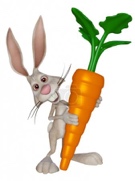 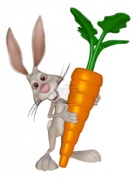 VELIKONOČNÍ PEČENÍMrkvový perníkPotřeby na perník:2 hrnky polohrubé mouky 1 hrnek cukru 1 lžíci kakaa2 lžičky perníkového koření1 kypřící prášek do pečiva 1 hrnek mléka 100 ml oleje1 vejce1 větší na jemno nastrouhanou mrkevPostup:Nejdříve smíchejte všechny sypké ingredience – mouku, cukr, kakao, koření, kypřící prášekPak smíchejte všechny tekuté ingredience – mléko, olej a vejceVše spojte dohromady, buď ručně nebo elektrickým šlehačemDo těsta jednu větší na jemno nastrouhanou mrkevTěsto vylijte na vymazaný a např. hrubou moukou vysypaný menší plech nebo do kulaté dortové formyPečte na 160°C 25 – 30 minut